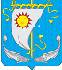 АДМИНИСТРАЦИЯ МУНИЦИПАЛЬНОГО ОБРАЗОВАНИЯ«АНДЕГСКИЙ СЕЛЬСОВЕТ»НЕНЕЦКОГО АВТОНОМНОГО ОКРУГАПОСТАНОВЛЕНИЕот 11 января 2019 года № 1 д. Андег, Ненецкого автономного округа«Об утверждении плана закупок товаров, работ,услуг для обеспечения муниципальных нужд органовместного самоуправления муниципального образования«Андегский сельсовет» Ненецкого автономного округана 2019 финансовый год и на плановый период 2020-2021 г.г.»В соответствии с частью 5 статьи 17 Федерального закона от 05.04.2013 № 44-ФЗ «О контрактной системе в сфере закупок товаров, работ, услуг для обеспечения государственных и муниципальных нужд», постановлением Правительства Российской Федерации от 21.11.2013 № 1043 «О требованиях к формированию, утверждению и ведению планов закупок товаров, работ, услуг для обеспечения нужд субъекта Российской Федерации и муниципальных нужд, а также требованиях к форме планов закупок товаров, работ, услуг», Администрация муниципального образования «Андегский сельсовет» Ненецкого автономного округа ПОСТАНОВЛЯЕТ:Утвердить План закупок товаров, работ, услуг для обеспечения муниципальных нужд органов местного самоуправления муниципального образования «Андегский сельсовет» Ненецкого автономного округа на 2019 финансовый год и на плановый период 2020-2021 гг. согласно Приложению.Вылка Татьяне Ивановне в срок до 16 января 2019 года разместить в установленном порядке План закупок в Единой информационной системе.Настоящее постановление вступает в силу после его опубликования (обнародования).Глава МО«Андегский сельсовет» НАО                                                           В.Ф. Абакумова